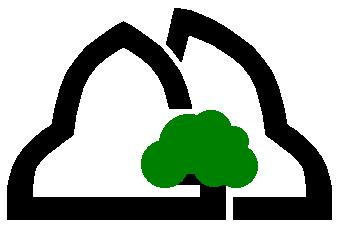 Embu Guaçu, 15 de Outubro de 2017“MARATONA GREENBIKERS DE MOUNTAIN BIKE 2017”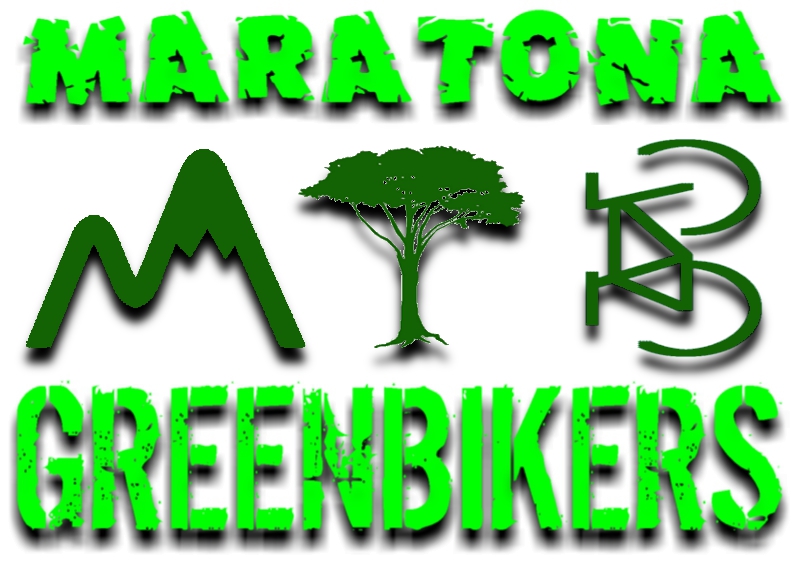 Autorização para participação de menores de 18 anos.Autorizo, como responsável legal, o atleta ______________________________________________a participar da Maratona Greenbikers de Mountain Bike 2017, a ser realizada na cidade de Embu Guaçu. Declaro também que estou ciente do regulamento e do termo de responsabilidade disponíveis no site da organização (greenbikers.com.br).______________________________Assinatura do pai/mãe ou responsávelRG:___________________________* Esta autorização deverá ser entregue no momento da retirada do kit atleta, no dia da prova.